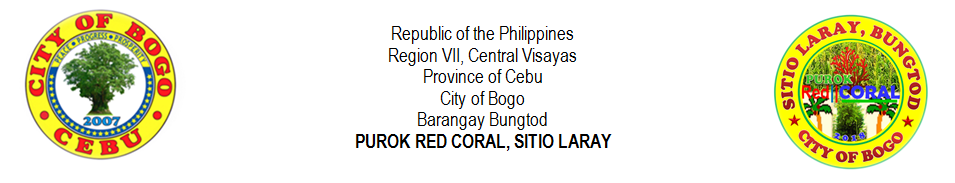 LIST OF MALE (2018)The following names are residents of Purok Red Coral, Laray, Bungtod, Bogo City, Cebu 6010 Philippines. The ages stated are identified based on the date of birth as of the end of 31st of December 2018.Certified by: 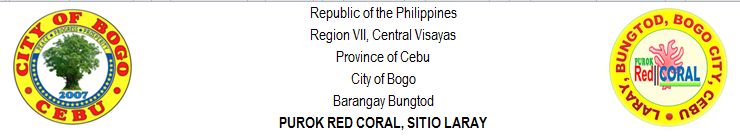 LIST OF FEMALE (2018)The following names are residents of Purok Red Coral, Laray, Bungtod, Bogo City, Cebu 6010 Philippines. The ages stated are identified based on the date of birth as of the end of 31st of December 2018.Certified by: NO.LAST NAMEFIRST NAMEMIDDLE NAMEAGEDATE OF BIRTHCONTACT NO.NO.LAST NAMEFIRST NAMEMIDDLE NAMEAGEDATE OF BIRTHCONTACT NO.1ABELLA,BRANT SETHORTEGA10JANUARY 1, 20082ABELLA,RENESAYSON40APRIL19, 19783ARNOZA,JOHN BRYLETILLOR14OCTOBER 20, 20044ARNOSA,JOHN EARLTILLOR6SEPTEMBER 12, 20125ARPON,BONIFACIOBUNGHANOY44APRIL 26, 19746ARPON, CHARLIE BONYNOC23NOVEMBER 20, 19957ARPON,JOHN MICHAELYNOC14MAY 24, 20048ATON,FELIXLAMPITAO64FEBRUARY 7, 19549ATON,FELIX JR.LOPEZ29SEPTEMBER 30, 198910ATON,JESUSURSAL42DECEMBER 25, 197611ATON,MARJUNCODERA28AUGUST 30, 199012AVENIDO,RIFEDUMASAPAL61AUGUST 17, 195713AWAYAN,JEROMEVILLEGAS26DECEMBER 28, 199214AWAYAN,RAMONMAKIPID50OCTOBER 21, 196815BERNAL,RUBANIECANAMA20AUGUST 15, 199816BERNAL,RUBEN JR.CANAMA18MAY 7, 200017BERNAL,RUBEN SR.DOONG59DECEMBER 13, 195918CAMBAL,JORIEVILLEGAS24NOVEMBER 15, 199419CAMBAL,JORYLVILLEGAS11APRIL 19, 200720CAMBAL,JORYNVILLEGAS6APRIL 3, 201221CAMBAL,RICARDODESUYO44JULY 2, 197422CODERA,JOHN ELTONILLUSTRISIMO17SEPTEMBER 3, 200123CODERA,KEVINLEPASANA6NOVEMBER 14, 201224DADUL,JHONROUEVILLEGAS16MAY 2, 200225DADUL ,JONATHANFABIERAN43NOVEMBER 21, 197526EHEM,AKHIRO CHRIS JOHNPABROA7JUNE 2, 201127EHEM,CHRISTOPHERPABROA30OCTOBER 7, 198828EHEM,CHRIS YOHANPABROA1JUNE 13, 201729EJARA,REMARAPILANIO28AUGUST 15, 199030EMOLLEN,ANDYLUMBO30JANUARY 25, 198831GABOY,HANSELLOZADA34SEPTEMBER 28, 198432GONZA,DALE JAMESVILLEGAS11NOVEMBER 30, 200733GONZA,DIRK JAMESVILLEGAS12MAY 23, 200634GONZA,RYANFELICES36DECEMBER 23, 198235LALANTACON,JOHN REILCODERA24MAY 30, 199436LALANTACON,JOHNRYCODERA15NOVEMBER 7, 200337LALANTACON,JOHNREXCODERA7OCTOBER 13, 201138LEPASANA,CRISPIN JR.DIAMANTE24DECEMBER 5, 199439LEPASANA,JOHN PHILIPUGAY3SEPTEMBER 14, 201540LEPASANA,MARK VINCENTATON4APRIL 26, 201441LEPASANA,NATHANIELCODERA2OCTOBER 4, 201642LEPASANA,VINCE ARNELATON11SEPTEMBER 6, 200743LEPASANA,VICENTEDIAMANTE29APRIL 5, 198944LEPASANA,VICENTE JR.LAMPITAO37NOVEMBER 22, 198145MALAIT,WALTERMOMONGAN25MARCH 25, 199346METANTE,KIAN GENIXYNOC4NOVEMBER 28, 201447MIRAMBEL,NAPOLEONANCHUVAS74JULY 7, 194448MONTELLANO,ERICDIGNOS41OCTOBER 6, 197749MONTELLANO,JEREMEYNOC9MAY 13, 200950MONTELLANO,JERICYNOC18JULY 27, 200051MONTELLANO,JOHN PAULYNOC17JUNE 24, 2001NO.LAST NAMEFIRST NAMEMIDDLE NAMEAGEDATE OF BIRTHCONTACT NO.NO.LAST NAMEFIRST NAMEMIDDLE NAMEAGEDATE OF BIRTHCONTACT NO.52NAPE,JASPERPIAMONTE14JULY 5, 200453ORTEGA,ANTONIO JR.DIAMANTE35OCTOBER 20, 198354ORTEGA,BONIFACIOPACLIPAN68JULY 27, 195055ORTEGA,FELIXPACLIPAN65MARCH 6, 195356ORTEGA,FREDIECANAMA33OCTOBER 6, 198557ORTEGA,JAKE AUGUSTINEMONSALES16AUGUST 30, 200258ORTEGA,JESSIE VINCENTMONSALES19DECEMBER 16, 199959ORTEGA,JOMIECANAMA27JANUARY 6, 199160ORTEGA,JOSEPHCANAMA30MARCH 14, 198861ORTEGA,RANILOCANAMA39APRIL 7, 197962PELAYO,ELNATHANSOLLANO9JUNE 26, 200963PELAYO,KENMAGLASANG38OCTOBER 23, 198064PIAMONTE,ANTONDIVELEPASANA12DECEMBER 29, 200665PIAMONTE,ANTONIO JR.CUEVA41SEPTEMBER 5, 197766PIAMONTE,ANTONIO SR.EDISAN72JULY 6, 194667PIAMONTE,VINCENT LEIGHLEPASANA0APRIL 28, 201868ROMAGOS,GLENVILLEGAS33FEBRUARY 13, 198569ROMAGOS,GLENDOLENVILLEGAS29JANUARY 18, 198970ROMAGOS,JOHN VINCENTMALINAO10OCTOBER 23, 200871ROMAGOS,JOSE WILLIAM JR.VILLEGAS25MARCH 18, 199372ROMAGOS,JOSE WILLIAM SR.BOOC58OCTOBER 6, 196073SASING,JONARDPIANDONG29MAY 16, 198974SASING,JOHN MARLOYNOC2FEBRUARY 25, 201675SASING,MARVINPIANDONG35FEBRUARY 9, 198376SEBIAL,JENESTAPAO43AUGUST 25, 197577SERVILA,ARCHIE JR.ATON6JANUARY 1, 201278SERVILA,ARCHIE SR.ROLLOQUE39AUGUST 9, 197979SINANGOTE,BRENDOLANGUIDO26NOVEMBER 19, 199280TAÑARA,CHRISTIAN IANSAYSON19NOVEMBER 10, 199981TAÑARA,CIRILO JR.LAGOS50SEPTEMBER 5, 196882TILLOR,FRUTO SR.PEGA97OCTOBER 25, 192183TILLOR,PERCILITOCAAYON26APRIL21, 199284TILLOR,PRUTO JR.CAAYON29JUNE 4, 198985URSABIA,DANIELALBURO12APRIL 24, 200686URSABIA,DENNISVILLEGAS42SEPTEMBER 1, 197687VERAQUE,GLENNLUBON29DECEMBER 9, 198988VERAQUE,MARK VINCENTATON3APRIL 5, 201589VILLEGAS,ANTONIOMASUANGAT64JANUARY 16, 195490VILLEGAS,ERWINCODERA39NOVEMBER 18, 197991WAGAS,DANTEPUNAY37DECEMBER 18, 198192YNOC,ADRIAN JOSHATON1MAY 22, 201793YNOC,NIÑO ROQUEATON17JANUARY 21, 200194YNOC,RENEL JAYATON19FEBRUARY 5, 199995YNOC,RONILLOVILLAMOR58JANUARY 29, 196096YPIL,CHRISTER PAULLEPASANA3NOVEMBER 25, 201597YPIL,JESTER PAULLEPASANA13JANUARY 28, 200598YPIL,JOHNTER PAULLEPASANA12NOVEMBER 8, 200699YPIL,PACIANOLEPALAM47MARCH 9, 1971100YPIL,VINCENT PAULLEPASANA17DECEMBER 28, 2001101YSULAN,DOMINGOPASUKIN45APRIL 8, 1973102YSULAN,JUN BRIANTILLOR11JUNE 29, 2007103YSULAN,VINCENT DOMINICTILLOR12FEBRUARY 4, 2006104105Prepared by:MIRASOL S. TAÑARAPurok SecretaryRIFE D. AVENIDOPurok PresidentNO.LAST NAMEFIRST NAMEMIDDLE NAMEMIDDLE NAMEAGEAGEDATE OF BIRTHCONTACT NO.CONTACT NO.NO.LAST NAMEFIRST NAMEMIDDLE NAMEMIDDLE NAMEAGEAGEDATE OF BIRTHCONTACT NO.CONTACT NO.1ABELLA,MARIFILORTEGAORTEGA3838JANUARY 17, 19802ALBURO,JINIEBEBTUMULAKTUMULAK2121SEPTEMBER 15, 19973AMORES,RIZAMOMONGANMOMONGAN2929OCTOBER 2, 19894ARNOSA,PERLITATILLORTILLOR3232JANUARY 8, 19865ARPON,FEONA MARIEYNOCYNOC1111MAY 24, 20076ARPON,MYRELL PRENCESYNOCYNOC33SEPTEMBER 7, 20157ARPON,SHAINA MAEYNOCYNOC1818SEPTEMBER 24, 20008ATON,CHRISTINA ALYSSACODERACODERA1515MARCH 10, 20039ATON,CHRISTINE MAECODERACODERA1717MARCH 11, 200110ATON,CHRISTY ANNCODERACODERA1313OCTOBER 13, 200511ATON,CHRIZA MAEMOMONGANMOMONGAN11APRIL 24, 201712ATON,MARY ANNCODERACODERA3434MARCH 11, 198413ATON,MAURAYAGONYAGON7676JANUARY 6, 194214ATON,PERLACODERACODERA5858MAY 23, 196015ATON,RHODORALOPEZLOPEZ5656DECEMBER 25, 196216AVENIDO,BONITARECLARECLA4444NOVEMBER 1, 197417AVENIDO,SUNDAY TRIXYRECLARECLA1212JULY 16, 200618AWAYAN,ANGELICAVILLEGASVILLEGAS77OCTOBER 2, 201119AWAYAN,GENALYNVILLEGASVILLEGAS2222MARCH 9, 199620AWAYAN,ROBERTAVILLEGASVILLEGAS6060JUNE 6, 195821BERNAL,JULIE ANNCANAMACANAMA1414JULY 12, 200422BERNAL,MARIE RUANCANAMACANAMA2323MAY 23, 199523CAMBAL,JORILYNVILLEGASVILLEGAS2222MARCH 16, 199624CAMBAL,JOSENITACODERACODERA4242SEPTEMBER 10, 197625CANAMA,ANECITALEPAOPAOLEPAOPAO5555DECEMBER 28, 196326CODERA,DIANNEORTEGAORTEGA4343MAY 27, 197527CODERA,MARILYNLEPASANALEPASANA3030NOVEMBER 24, 198828CODERA,MIGUELALEPASANALEPASANA6262MAY 8, 195629DADUL,ROSE ANTHONETTEVILLEGASVILLEGAS1313APRIL 25, 200530DADUL,ROWENAVILLEGASVILLEGAS4040SEPTEMBER 19, 197831EHEM,SOPHEA JEANAVENIDOAVENIDO44MAY 18, 201432EJARA,MARIANIAPILANIOAPILANIO11NOVEMBER 15, 201733EMOLLEN,GRETCHENMIRAMBELMIRAMBEL3030JANUARY 22, 198834EMOLLEN,SOFIA NATHALIEMIRAMBELMIRAMBEL22DECEMBER 19, 201635GABOY, ASTERIAORTEGAORTEGA4343OCTOBER 21, 197536GESTA,LORNAVERDIDAVERDIDA5151MAY 29. 196737GONZA,VILMAVILLEGASVILLEGAS3131DECEMBER 13, 198738GUTIEREZ,JUANITAATONATON6565JANUARY 27, 195339LALANTACON,CHARLIECODERACODERA4242MARCH 14, 197640LEPASANA,AMALIADIAMANTEDIAMANTE5151OCTOBER 6, 196741LEPASANA,ANA MARIEUGAYUGAY3737APRIL 24, 198142LEPASANA,GLORIALAMPITAOLAMPITAO7070SEPTEMBER 27, 194843LEPASANA,MARNIEATONATON3131DECEMBER 30, 198744LEPASANA,MARY JANEDIAMANTEDIAMANTE2525JUNE 23, 199345LEPASANA,NICOLECODERACODERA2121NOVEMBER 9, 199746LEPASANA,PRINCESS TRISHA MAEATONATON00AUGUST 19, 201847LIPANGLIPANG,IRENEALAMPITAOLAMPITAO6262JULY 3, 195648MONTELLANO,MERLYNYNOCYNOC3737SEPTEMBER 8, 198149MONTELLANO,PRINCESS SHAKIRAYNOCYNOC55DECEMBER 1, 201350ORTEGA,ERMIELENDACANAMACANAMA6767OCTOBER 29, 195151ORTEGA,LILANIEMONSALESMONSALES4545SEPTEMBER 19, 1973NO.LAST NAMEFIRST NAMEMIDDLE NAMEMIDDLE NAMEAGEAGEDATE OF BIRTHCONTACT NO.CONTACT NO.NO.LAST NAMEFIRST NAMEMIDDLE NAMEMIDDLE NAMEAGEAGEDATE OF BIRTHCONTACT NO.CONTACT NO.52ORTEGA,MARIAGULLENGULLEN6161MAY 24, 195753ORTEGA,NIÑACANAMACANAMA2626JANUARY 19, 199254ORTEGA,VICTORIAPACLIPANPACLIPAN7272DECEMBER 23, 194655PELAYO,ELLAINESOLLANOSOLLANO44MARCH 9, 201456PELAYO,JULIE ANNSOLLANOSOLLANO3636JULY 13, 198257PIAMONTE, DIVINALEPASANALEPASANA3131OCTOBER 4, 198758PIAMONTE,MARIA YSABELLEPASANALEPASANA1010OCTOBER 9, 200859PIAMONTE,TERESITACUEVACUEVA6969FEBRUARY 10, 194960ROMAGOS,MA. MELAVILLEGASVILLEGAS6262FEBRUARY 21, 195661ROMAGOS,PABLITAMALINAOMALINAO3030DECEMBER 7, 198862ROMAGOS,PRINCESS CLAIREMALINAOMALINAO55SEPTEMBER 1, 201363SASING,RHEANA JOYYNOCYNOC33AUGUST 22, 201564SASING,LILENITAYNOCYNOC4141AUGUST 1, 197765SASING,RYCA JEANYNOCYNOC2323OCTOBER 26, 199566SASING,TREXIEYNOCYNOC66SEPTEMBER 29, 201267SERVILA,ANGEL MAEATONATON1313OCTOBER 20, 200568SERVILA,MARIA ANGELATONATON1111OCTOBER 23, 200769SERVILA,MARY ANNATONATON3434MARCH 11, 198470SINANGOTE,CATHERINEPIAMONTEPIAMONTE2626FEBRUARY 2, 199271SINANGOTE,NATHALIE KHATEPIAMOMTEPIAMOMTE00NOVEMBER 18, 201872TUDLACAN,MARY GRACEMOMONGANMOMONGAN66JANUARY 30, 201273URSABIA,DEN MARIEALBUROALBURO1414JULY 30, 200474URSABIA,ELENITAVILLEGASVILLEGAS3939JULY 22, 197975URSABIA,JENIELVILLEGASVILLEGAS88JANUARY 9, 200976URSABIA,MARILUNAALBUROALBURO4141OCTOBER 4, 197777VERAQUE,ANALOUATONATON2828DECEMBER 30, 199078VERAQUE,ANGELICAATONATON66OCTOBER 12, 201279VILLEGAS,CLEMENCIAMASUANGATMASUANGAT6666NOVEMBER 9, 195280VILLEGAS,JHOANAORONGANORONGAN66OCTOBER 25, 201281VILLEGAS,JUNELYNORONGANORONGAN3434OCTOBER 24, 198482VILLEGAS,KRISTINE JANEORONGANORONGAN1010NOVEMBER 28, 200883VILLEGAS,PAMPELAMASUANGATMASUANGAT7171APRIL 27, 194784VILLEGAS,VICITACIONCODERACODERA6767AUGUST 21, 195185VILLEGAS,VIOLETACODERACODERA3535JANUARY 8, 198386WAGAS,EDIOSITATRANGIATRANGIA5757JUNE 22, 196187WAGAS,TRISHIA DANISSETRANGIATRANGIA11SEPTEMBER 17, 201788YNOC,CATHLEEN MAEATONATON1414MAY 20, 200489YNOC,RONELDAATONATON2121OCTOBER 22, 199790YPIL,AMALIALEPASANALEPASANA3939JUNE 6, 197991YPIL,CHRISTI MAELEPASANALEPASANA1010JUNE 27, 200892YPIL,FLORIMAELEPASANALEPASANA1515MAY 26, 200393YSULAN,KIRZTEN PERLTILLORTILLOR99MAY 23, 200994YSULAN,PERLIECAAYONCAAYON4444JULY 10, 19749596979899100101102103104105Prepared by:Prepared by:MIRASOL S. TAÑARAMIRASOL S. TAÑARAMIRASOL S. TAÑARAPurok SecretaryPurok SecretaryPurok SecretaryRIFE D. AVENIDOPurok President